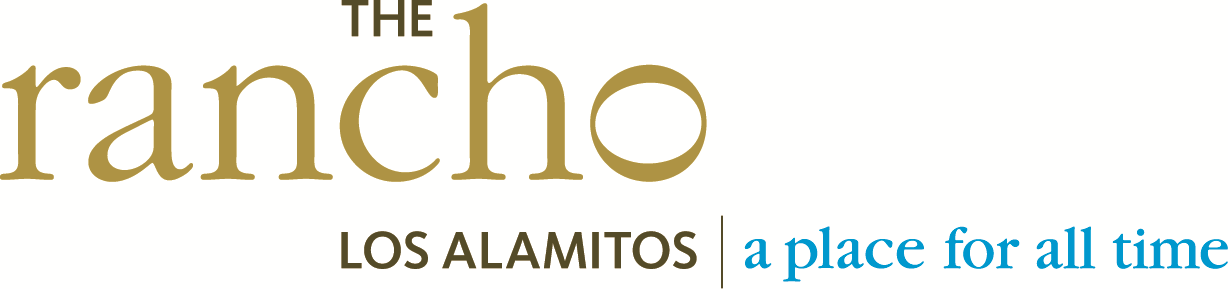 
Angela Scott
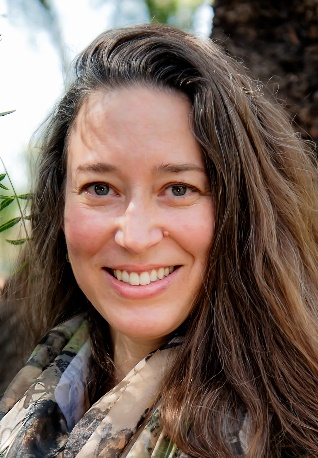 Angela Scott Joins Rancho Los Alamitos Staff as Historic Site CuratorLong Beach, California – The staff and volunteers of Rancho Los Alamitos are pleased to announce and to welcome Angela Scott as Historic Site Curator. The position is responsible for managing the Rancho’s historic resources and curatorial staff. Ms. Scott comes to the Rancho with a wide range of experience from scientific diver to museum docent, from outreach instructor to collections manager and curator.  Her resume includes positions with the Cabrillo Marine Aquarium, the Santa Barbara Maritime Museum, the Colonial Williamsburg Foundation, and the Los Angeles Maritime Museum.  Ms. Scott holds a Bachelor of Arts in Anthropology/Archaeology from UC Berkeley and a Master’s degree in American Studies, as well as a graduate certificate in Early American History, Material Culture and Museum Studies from the College of William & Mary.  The Rancho staff and volunteers look forward to a productive year ahead with the new curator on the team.#  #  #About Rancho Los AlamitosThe name "Rancho Los Alamitos" means Ranch of the Little Cottonwoods. The Rancho Los Alamitos name was established in 1796 when the rancho was 167,000 acres owned by Manuel Nieto, a retired Spanish soldier. Rancho Los Alamitos is a place for all time: listed on the National Register of Historic Places twice—as the sacred Tongva village of Povuu’ngna and also for its ranch house with a core of adobe c.1800, four acres of lush historic gardens and historic barnyard dating from the early-mid 20th century. In June 2012, RLA opened a new Rancho Center including a permanent exhibition, film and related program facilities that connect 21st century audiences with the powerful story of California, its landscape and its inhabitants throughout time. The restored historic Barns Area recalls the great ranching heritage of Southern California.   Rancho Los Alamitos is open to the public free of charge, Wednesday through Sunday, 1:00-5:00 p.m. with school tours and cultural workshops scheduled for weekday mornings. The site is owned by the City of Long Beach. It is operated through the leadership and vision of Rancho Los Alamitos Foundation as a public/private cooperative venture under the auspices of the Dept. of Parks, Recreation and Marine.For more information, please call the Rancho office at 562.431.3541 or visit RanchoLosAlamitos.org.Rancho Los Alamitos Foundation
6400 E. Bixby Hill Road
Long Beach, California 90815
www.rancholosalamitos.orgApril 23, 2018
Contact: Pamela Young Lee         
PYL@rancholosalamitos.org
	   (562) 431-3541